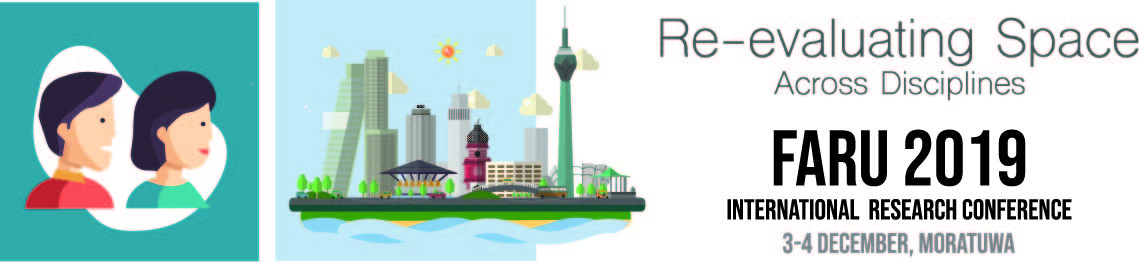 Please return the completed Application form to faru@uom.lk Payments can be sent after the notification of abstract acceptanceDirector, Faculty of Architecture Research UnitFaculty of Architecture, University of Moratuwa, Moratuwa, Sri Lanka. Email:  faru@uom.lk Tele: 2650301 Ext: 7136To be filled by the applicants interested in FARU AWARDS 2019Submit on or before the 2nd November 2019To be filled by the applicants interested in FARU AWARDS 2019Submit on or before the 2nd November 2019To be filled by the applicants interested in FARU AWARDS 2019Submit on or before the 2nd November 2019To be filled by the applicants interested in FARU AWARDS 2019Submit on or before the 2nd November 2019To be filled by the applicants interested in FARU AWARDS 2019Submit on or before the 2nd November 2019FARU AWARDS 2019Application FormFARU AWARDS 2019Application FormFARU AWARDS 2019Application FormFARU AWARDS 2019Application FormDetails of the Applicant  Details of the Applicant  Details of the Applicant  Details of the Applicant  Details of the Applicant  Details of the Applicant  Details of the Applicant  Details of the Applicant  Details of the Applicant  Name with titleDesignation / student	Organisation/ Institute 	Address	E mail addressMobile hand phone number Official use onlyOfficial use onlyContribution of work Contribution of work Contribution of work Contribution of work Contribution of work Contribution of work Contribution of work PAPER SUBMISSIONS PAPER SUBMISSIONS PAPER SUBMISSIONS PAPER SUBMISSIONS PAPER SUBMISSIONS PAPER SUBMISSIONS PAPER SUBMISSIONS 20 for submittingNumber of papers5 per paperPaper ID numbersTheme of Submission/s : TickReevaluating Space…Usage of space and…Professional space and…Experiencing space and…Spaces in history and new…Physical and virtual space…POSTER SUBMISSIONSPOSTER SUBMISSIONSPOSTER SUBMISSIONSPOSTER SUBMISSIONSPOSTER SUBMISSIONSPOSTER SUBMISSIONSPOSTER SUBMISSIONS15 for submittingNumber of postersAcademic Track : Yes/ No5 per posterPoster ID number/sGeneral Track : Yes/ No5 per posterPoster ID number/sStudent poster : Yes/ No10 per posterCo- author of a student poster:5 per posterStudent Poster ID number/sDEMO SUBMISSIONS10 for participationDemo ID number/sFollowing to be filled by the FARU OfficeFollowing to be filled by the FARU OfficeFollowing to be filled by the FARU OfficeFollowing to be filled by the FARU OfficeFollowing to be filled by the FARU OfficeFollowing to be filled by the FARU OfficeFollowing to be filled by the FARU OfficeIf Reviwers ranked the paper above 75 marksIf eligible for best paper10 marksIf eligible for best poster10 marksTotal Score 